Further guidance on how to complete this template is available on our website.EXPLORATION PERMIT Annual Assessment Report Petroleum and Geothermal Energy Resources 
(resource Management and Administration) Regulations 2015Petroleum (Submerged Lands) (Resource management and administration) regulations 2015Identification of Permit and Reporting PeriodCompany DetailsPermittee(s)Minimum Work ProgramItem 1.  A description of work and expenditure commitments as detailed in the permit.Expenditure Overview: Work, Evaluations and StudiesItem 2 (a). For all work, evaluations and studies carried out in relation to the permit – the total expenditure on the work, evaluation and studiesResults of the Work, Evaluations and StudiesItem 2 (b). For all work, evaluations and studies carried out in relation to the permit – the results of the work, evaluation and studies, including details about any leads and prospects identified.Details about Leads and ProspectsPlease provide summary details of any leads and prospects identified in the permit for the purpose of Item 2(b) of Schedule 2 Division 1, (use the table below, if applicable): Prospects and leadsDiscretionary Information - Please include a clear and concise map with legible contours that shows the location and outline of all leads and prospects within the permit area currently considered valid.Please enter any additional information to be provided for the purpose of Item 2(b) of Schedule 2 Division 1 regarding prospects and leads using the table below:Resources associated with key prospects Volumes reported in metric units at Standard Conditions, 15.56 °C (60 °F) and 101.325 kPa (1 atm); 1 cf = 0.02831685 m3; 1 MMbbl = 0.1589873 GLReports Lodged to DMIRS Item 3.  A list of the reports submitted to the Minister in accordance with these regulations during 
the year.Item 3 of Schedule 2 Division 1 may be satisfied by identifying in the table below all reports submitted to the Minister under the RMAR 2015 for the 12-month period relating to this AAR.Work Commitments in the Next YearItem 4(a).  For the work, evaluations and studies expected to be carried out in relation to the permit during the next year of the permit – a description of work commitments and expenditure estimatesItem 4(a) of Schedule 2 Division 1 may be satisfied by completing the required information in the table below.Preparations for Upcoming Work Commitments in the Next YearItem 4(b).  For the work, evaluations and studies expected to be carried out in relation to the permit during the next year of the permit – a description of the measures taken by the permittee to prepare for the work mentioned in 4(a).Condition of PermitItem 5. Any other information that is required to be included in the annual assessment report by a condition of the permit. Additional InformationRegulation 37(3) – An annual assessment report may include any other information that the title holder believes is relevant to the title.Permit(s)Reporting period  to  Company NameACN / ABNPermit Year(work program year)Start Date for YearEnd Date for YearMinimum Work RequirementEstimated Expenditure123456Work Undertaken Actual Expenditure in Reporting Year ($AU)Name of Prospect / LeadTarget Hydrocarbon(Oil / Gas)Petroleum System(Target Reservoir / Source Rock)Trapping MechanismNew (identified during the year) or ExistingProgressed During the Year 
(Y/N)Summary of progress in characterisation or understanding of lead/prospectName of ProspectProbabilityof SuccessReference DateProspective Oil/Condensate Resources in GL Prospective Oil/Condensate Resources in GL Prospective Oil/Condensate Resources in GL Prospective Gas Resources in 109 m3Prospective Gas Resources in 109 m3Prospective Gas Resources in 109 m3Name of ProspectProbabilityof SuccessReference DateLowMidHighLowMidHighDate SubmittedDocument Name / VersionRelated work program activity 
(include activity name)Permit Year(work program year)Start Date for YearEnd Date for YearDescription of work commitmentsDescription of expenditure estimatesWork planned or scheduled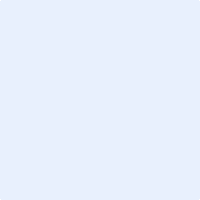 